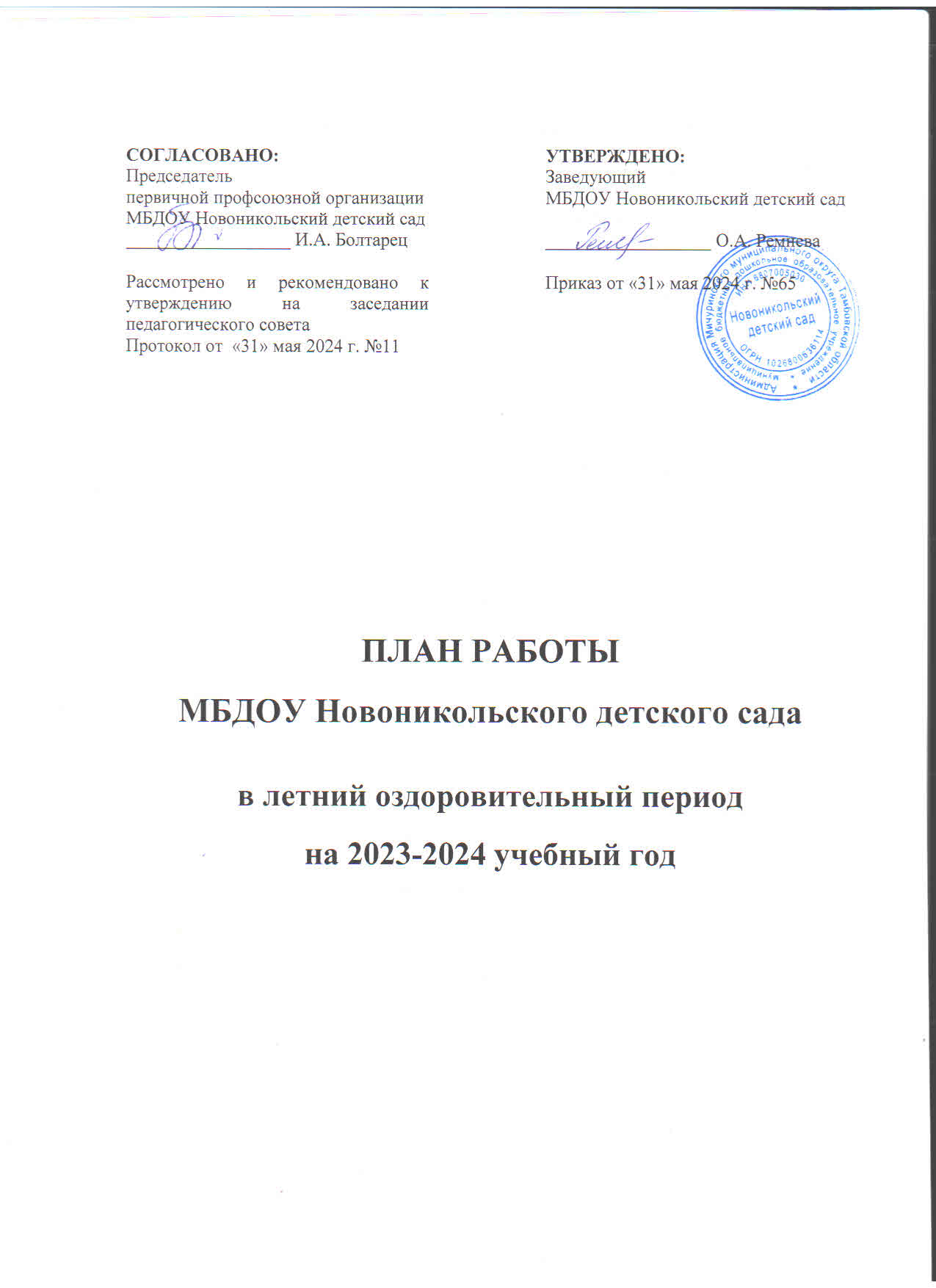 ПЛАН РАБОТЫ МБДОУ Новоникольского детского садав летний оздоровительный период на 2023-2024 учебный годПлан работы в летний оздоровительный период на 2023-2024 учебный год разработан для МБДОУ Новоникольский детский сад Мичуринского муниципального округа Тамбовской области и его филиалов (филиал «Радуга», филиал «Созвездие», Борщевской филиал, Зеленогайский филиал, Садостроевский филиал, Староказинский филиал, Турмасовский филиал)Цель: объединить усилия педагогов и родителей воспитанников по созданию условий, способствующих оздоровлению детского организма в летний период, эмоциональному, личностному, познавательному развитию ребенка.Задачи:Создать условия, обеспечивающие охрану жизни и здоровья детей, предупреждение заболеваемости и травматизма.Реализовать систему мероприятий, направленных на оздоровление и физическое развитие детей, их нравственное воспитание, развитие любознательности и познавательной активности, формирование культурно-гигиенических и трудовых навыков.Осуществлять педагогическое и санитарное просвещение родителей по вопросам воспитания и оздоровления детей в летний период. Осуществлять систему закаливающих процедур. Обеспечить витаминизированное сбалансированное питание.1. Работа с детьми2. Работа с родителямиПлан тематических консультацийПлан разработки папок-передвижек3. Методическая работа4. Воспитательно-образовательная работа5. Оздоровительная работа с детьми6. Профилактическая работа с детьмиСОГЛАСОВАНО:                                                                                                                                 Председатель первичной профсоюзной организации МБДОУ Новоникольский детский сад__________________ И.А. БолтарецРассмотрено и рекомендовано к утверждению на заседании педагогического советаПротокол от  «31» мая 2024 г. №11УТВЕРЖДЕНО:                                Заведующий МБДОУ Новоникольский детский сад  __________________ О.А. РемневаПриказ от «31» мая 2024 г. №65ДатаМероприятиеОтветственныеИюньИюньИюньНеделя юного экологаНеделя юного экологаНеделя юного эколога03.06Праздник «Детство – это я и ты», посвященный Дню защиты детей.Конкурс рисунков на асфальте «Возьмемся за руки, друзья!».Конкурс рисунка «Счастливое детство».Онлайн-марафон «Найди смайлики настроения».Коллаж «Мир глазами ребенка»Воспитатели04.06«У солнышка в гостях» – стихи.Беседы с детьми на темы «Природа летом»,«Животные и птицы летом»Воспитатели05.06Осторожно: лето! Беседы с детьми по темам: «Осторожно: ядовитые растения!», «Осторожно: грибы!», «Правила личной безопасности».Беседа и рассматривание картинок «В мире опасных предметов»Воспитатели06.06Чтение экологической сказки А. Лопатина «Почему у земли платье зеленое». Цель: формировать умения и желания сохранить природу и при необходимости оказывать ей помощь.Воспитатели07.06Целевая прогулка по территории детского садаВоспитателиНеделя «Познавай Россию!»Неделя «Познавай Россию!»Неделя «Познавай Россию!»10.06Беседа-размышление «Я – гражданин Российской Федерации», беседы с детьми о символах Российской ФедерацииВоспитатели11.06Выставка семейных рисунков «Россия – великая наша держава»Воспитатели13.06Разучивание с детьми песен, стихов о России.Беседы: «Мы – Россияне», «Москва – столица нашей Родины», «Где я бывал», «Россия – Родина моя».Рисование «Где бы я хотел побывать».Рассматривание иллюстраций, альбомов «Россия – родина моя».Спортивный праздник, посвященный Дню независимости РоссииВоспитатели14.06Просмотр мультфильма «История России для детей» (авт. – М. Князева)ВоспитателиНеделя осторожного пешеходаНеделя осторожного пешеходаНеделя осторожного пешехода17.06Проигрывание ситуаций по ПДД.Оформление альбома «Правила дорожного движения»Воспитатели18.06Рисование: «Запрещающие знаки на дороге», «Гараж для спецтранспорта», «Наша станица», «Перекресток»Воспитатели19.06Чтение художественной литературы:М. Ильин, Е. Сигал «Машины на нашей улице», С. Михалков «Моя улица», В. Семерин «Запрещается – разрешается», Б. Житков «Что я видел»Воспитатели20.06Беседы: «Какие человеку нужны машины», «Сигналы светофора», «Зачем нужны дорожные знаки», «Безопасное поведение на улице»Воспитатели, родители21.06Физкультурное развлечение по ПДДВоспитателиНеделя искусстваНеделя искусстваНеделя искусства24.06День памяти и скорби.Музыкальное занятие «Свеча памяти».Выставка рисунков на тему «Солнечный круг!».Буклеты: «Как рассказывать дошкольнику о войне», «Помним, гордимся: герои войны в каждой семье»Воспитатель, музыкальный руководитель, родители25.06День музыки. Музыкальные народные и хороводные игры по возрасту детейВоспитатели, музыкальный руководитель26.06День кино. Конкурс рисунка «Я режиссер».Сюжетно-ролевые игры «День на съемочной площадке»Воспитатели27.06День поэтов и писателей: чтение детских сказок, рассказов, заучивание стихов.Проведение литературных чтений.Рисование совместно с родителями обложек любимых книгВоспитатели28.06«День живописи»: проведение дидактических игр на сенсорное развитие, рисование нетрадиционными техникамиВоспитателиИюльИюльИюльНеделя «Моя семья – мое богатство»Неделя «Моя семья – мое богатство»Неделя «Моя семья – мое богатство»01.07Беседы на темы: «Семья: это значит – мы вместе», «Неразлучная семья: взрослые и дети», «Когда я буду большой»Воспитатели02.07Фотовыставка «Загляните в семейный альбом»Воспитатели03.07Сюжетно-ролевые игры: «Семья», «Наш дом», «Дочки-матери», «Играем в профессии», «День рождения»Воспитатели, родители, музыкальный руководитель04.07Рисунки на асфальте «Мы рисуем солнце, небо и цветок»Воспитатели05.07Музыкальное развлечение, посвященное Дню любви, семьи и верности, «Когда семья вместе, так и душа на месте»ВоспитателиСемейная неделяСемейная неделяСемейная неделя08.07Рассматривание фотоальбома «Моя большая и дружная семья».Праздничное мероприятия в честь Дня семьи, любви и верности «Ромашковое поле» Воспитатели, музыкальный руководитель09.07Конкурс рисунков «Моя семья» – совместно с родителями.Дидактическая игра «Расскажи о членах своей семьи». Цель: закреплять умение называть имена членов семьи.Сюжетно-ролевая игра «В гостях у ромашки»Воспитатели, родители10.07Разговор: «Моя семья». Цель: ввести понятие «семья». Дать первоначальное представление о родственных отношениях в семье. Воспитывать чуткое отношение к самым близким людям – членам семьиВоспитатели11.07Беседа «Бабушки и дедушки». Цель: воспитывать уважительное, заботливое отношение к старшему поколению.Художественное слово: К.Д. Ушинского «Петушок с семьей» – знакомство с произведениями о семейных отношениях., подготовка к инсценировке сказкиВоспитатели12.07Беседа «Когда семья вся вместе, нам не грустно: весело, тепло, уютно».
Рисование «Члены моей семьи»ВоспитателиНеделя космических приключенийНеделя космических приключенийНеделя космических приключений15.07Беседа о космонавте Ю. Гагарине, «Какие животные были в космическом полете».Отгадывание космических загадокВоспитатели16.07Разгадывание космических кроссвордов.Дидактическая игра «Построй ракету».Рисование «Космические пришельцы»Воспитатели17.07Конкурс рисунка «Космический корабль будущего» – совместно с родителямиВоспитатели, родители18.07Конкурс «Ракета из песка»Воспитатели19.07Развлечение «Космическое путешествие»ВоспитателиНеделя малой РодиныНеделя малой РодиныНеделя малой Родины22.07Беседы: «Край, в котором мы живем», «О чем рассказывают памятники», «Люди, прославившие наш край»Воспитатели23.07Чтение художественной литературы:В. Степанов «Что мы Родиной зовем».Рисование «Наш родной зеленый уголок»Воспитатели24.07Беседа о природных богатствах родного края.Чтение и разучивание стихов о родном краеВоспитатели25.07Дидактические игры: «Что где находится» (схемы, карты) и др.Воспитатели26.07Рисунки мелом на асфальте «Улица, на которой я живу»ВоспитателиНеделя цветочных чудесНеделя цветочных чудесНеделя цветочных чудес29.07Беседы: «Почему лето называют красным», «Летние развлечения».Чтение стихов, отгадывание загадок о лете.Аппликация «Летний денек».Рисование «Что нам лето дарит?»Воспитатели30.07Беседы о цветущих растениях.Чтение: Ж. Санд «О чем говорят цветы».Рассматривание иллюстраций, изготовление цветов из бумаги (способом оригами)Воспитатели29.07Лепка «Барельефные изображения растений».Экскурсия на цветник.Уход за цветами на клумбахВоспитателиАвгустАвгустАвгустНеделя маленьких строителейНеделя маленьких строителейНеделя маленьких строителей01.08Просмотр видеофайлов со строительной техникой и атрибутами.Создание детского сада мечты (совместная деятельность, лепка)Воспитатели02.08Игры с песком «Песочная страна»Воспитатели03.08Экскурсия по станице (рассматривание домов, сравнение их по высоте, назначению, длине, материалам и т. п.)Воспитатели04.08Драматизация сказки «Три поросенка», кукольный спектакль «Теремок»Воспитатели05.08Конкурс постройки городов и замков из песка «Песчаная Планета»ВоспитателиНеделя добрых делНеделя добрых делНеделя добрых дел05.08День Доброго сердца – рассуждение «Про кого говорят: "У него доброе сердце?"».Этюд «Скажи доброе слово, комплимент товарищу» (клубок ниток, в котором спрятано много добрых слов, дети передают друг другу, сидя в кругу. Нитка легко наматывается на палец).Коллективное творческое дело – оформление рукописной энциклопедии Доброго сердца (благотворительность, милосердие, добрые дела)Воспитатели06.08«Кто людям добра желает, тот сам его добывает» – беседа о чуткости.Игровые упражнения «Доброму всегда хорошо», «Сколько стоит доброе слово?».Составление рассказов по воображаемым рисункам.Картотека добрых дел «Какие добрые дела мы можем сделать в детском саду?»Аукцион добрых словВоспитатели07.08Разговор-беседа по пословице «Уважай отца и мать – будет в жизни благодать».Рассуждение «Что значит счастливая семья?».Игровое упражнение «Как выразить любовь к близким».Инсценирование рассказа Л. Толстого «Воробей на часах».Галерея на асфальте «Дружная семья»Воспитатели08.08«Все мы разные, но все мы равные». Разговор-беседа о людях с ограниченными возможностями.Рассуждение «Что значит быть милосердным?».Просмотр презентации «Дети мира»Воспитатели09.08Развлечение «Дорогами добра»Воспитатели, музыкальный руководительНеделя здоровьяНеделя здоровьяНеделя здоровья12.08Беседы: «Витамины я люблю – быть здоровым я хочу», «Уроки безопасности», «Беседа о здоровье, о чистоте», «Друзья Мойдодыра»Воспитатели13.08Заучивание пословиц, поговорок о здоровье.Чтение художественной литературы: В. Лебедев-Кумач «Закаляйся!», С. Маршак «Дремота и зевота», С. Михалков «Про девочку, которая плохо кушала», Э. Успенский «Дети, которые плохо едят в детском саду», А. Барто «Прогулка», С. Михалков «Прогулка», С. Михалков «Прививка», В. Семернин «Запрещается – разрешается!»Воспитатели14.08Слушание народных песен и мелодий.Русская народная игра «Ходит яблочко по кругу».Праздничное развлечение «Солнечный праздник – Яблочный Спас!».Выставка семейных творческих работ на лучшее блюдо из яблок «Наливное яблочко»Воспитатели, музыкальный руководитель15.08Выставка детских рисунков по теме здоровья.Конкурс рисунков «Путешествие в страну здоровья».Подвижные игры: «Делай, как я», «Школа мяча», «Ловишки в кругу».Сюжетно-ролевые игры: «Поликлиника», «Аптека»Воспитатели16.08Экскурсия в медицинский кабинет. Беседа «Кто в детском саду заботится о здоровье детей?»ВоспитателиНеделя «Театральный калейдоскоп»Неделя «Театральный калейдоскоп»Неделя «Театральный калейдоскоп»19.08Рассматривание картин «Театр».Беседа по подготовке к сюжетно-ролевой игре «Театр».Изготовление пальчикового театра из бумагиВоспитатели20.08Правила поведения в театре.Инсценировка сказки по выбору воспитателяВоспитатели21.08Чтение художественной литературы по теме дня.Рассказ из собственного опыта детейВоспитатели22.08Конкурс для детей «Изобрази меня».Посещение детьми театрального представленияВоспитатели23.08Развлечение «В мире кукол»ВоспитателиНеделя безопасности на природеНеделя безопасности на природеНеделя безопасности на природе26.08Беседа: «Правила личной безопасности», «Осторожно – растения», «Осторожно – грибы».Беседа с рассматриванием иллюстраций: «Ядовитые растения, грибы», «Насекомые», «Лекарственные растения», «Наши младшие братья»Воспитатели27.08Дидактическая игра «Съедобные – несъедобные грибы», «Ядовитые – неядовитые».Подвижные игрыВоспитатели28.08Музыкально-спортивный праздник «До свидания, лето!»Воспитатели, музыкальный руководитель29.08Просмотр мультфильмов «Берегите природу» Воспитатели30.08Конкурс рисунков «Безопасный лес» ВоспитателиТемаСрокОтветственныеОрганизация питания ребенка в летнее времяИюньвоспитательВоспитательно-оздоровительная работа с детьми летомИюньвоспитатель«Совместный труд ребенка и взрослого»Июньвоспитатель«Спорт и ребенок»ИюньвоспитательРекомендации родителям по ОБЖ на летоИюльвоспитатель«Что делать с агрессивным ребенком»ИюльвоспитательИгры с детьми на воздухеИюльвоспитательКонсультация «Семья. Семейный климат»Июльвоспитатель«Вредная и здоровая еда»ИюльвоспитательАдаптация ребенка к детскому садуАвгуст воспитательКупание – прекрасное закаливающее средствоАвгуст воспитатель«Что делать, если ребенок не хочет убирать за собой игрушки»Август воспитатель«Опасные предметы»Август воспитатель«Что такое хорошо, что такое плохо»Август воспитательТемаСрокиОтветственныеРежим дня на летний периодИюньВоспитателиПознавательное развитие детей летомИюньВоспитателиКак воспитать грамотного пешеходаИюньВоспитательОбеспечение безопасности ребенка в летний периодИюльВоспитательИгра – самый верный другИюльВоспитательОсторожно: тепловой и солнечный ударИюльВоспитательОрганизация питания ребенка в летнее времяАвгуст ВоспитательИгры и упражнения для занятий с детьми на воздухеАвгустВоспитательПоем, танцуем и пляшем АвгустВоспитатель, музыкальный руководительСодержание работыСрокиОтветственныеРазработка консультаций для родителей об организации летней работы возрастной группы27 июня ВоспитателиРазработка и оформление документации  по организации летней оздоровительной работы В течение летнего периода ВоспитателиРазработка рабочей документации на новый учебный годИюль–август ВоспитателиИндивидуальная работа (по запросам)В течение летнего периода ВоспитательНаправление работыСрокиОтветственныеОрганизация работы в группах по летнему расписанию ООДВ течение летнего периода по расписаниюВоспитателиРегулярное проведение целевых прогулок и экскурсий в ближайшее природное окружение и за территорию детского сада, наблюдения, эксперименты с живой и неживой природойИюнь, июль, август по расписанию и согласно тематическому плануВоспитательПроведение развлечений и досуговых мероприятий с детьмиИюнь, июль, август по расписанию и согласно плану культурно-досуговой деятельностиВоспитатель, музыкальный руководительОрганизация трудовой деятельности детей:на участке;в цветнике;в зонах природы;с природным и бросовым материалом;с тканью, бумагойВ течение летнего периода по расписаниюВоспитателиНаправление и мероприятияСрокиОтветственныйМаксимальное пребывание детей на свежем воздухе: утренний прием, гимнастика, прогулки, развлечения, физкультура на свежем воздухеВ течение летнего периода по расписаниюВоспитателиОсуществление различных закаливающих мероприятий в течение дня: воздушные, солнечные ванны, умывание холодной водой, обтирание, корригирующие упражнения для профилактики плоскостопия, сколиоза, развитие координации движенийВ течение летнего периода по расписаниюВоспитателиСоздание условий для повышения двигательной активности детей на свежем воздухе: спортивные игры и упражнения, соревнованияВ течение летнего периода по расписаниюВоспитатели, ПДОНаправлениеМероприятияСрокиОтветственныйПрофилактика детского травматизма на дорогах в летний периодВстреча детей с сотрудниками ГИБДД «Безопасность детей – забота взрослых»В течение летнего периода по расписаниюВоспитатели